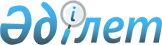 Об утверждении Положения государственного учреждения "Отдел сельского хозяйства Коксуского района"
					
			Утративший силу
			
			
		
					Постановление акимата Коксуского района Алматинской области от 26 декабря 2014 года № 438. Зарегистрировано Департаментом юстиции Алматинской области 23 января 2015 года № 3007. Утратило силу постановлением акимата Коксуского района Алматинской области от 30 июня 2016 года № 223
      Сноска. Утратило силу постановлением акимата Коксуского района Алматинской области от 30.06.2016 № 223.

      Примечание РЦПИ.

      В тексте документа сохранена пунктуация и орфография оригинала.
      В соответствии с  подпунктом 8) статьи 18 Закона Республики Казахстан от 1 марта 2011 года "О государственном имуществе" и Указом Президента Республики Казахстан от 29 октября 2012 года  № 410 "Об утвеждении Типового положения государственного органа Республики Казахстан", акимат Коксуского района ПОСТАНОВЛЯЕТ:
      1. Утвердить  Положение государственного учреждения "Отдел сельского хозяйства Коксуского района" (далее-Положение) согласно приложению к настоящему постановлению.
      2. Контроль за исполнением настоящего постановления возложить на заместителя акима района Бейсенову Малику Аманбаевичу.
      3. Настоящее постановление вступает в силу со дня государственной регистрации в органах юстиции и вводится в действие по истечении десяти календарных дней после дня его первого официального опубликования. ПОЛОЖЕНИЕ О государственном учреждении "Отдел сельского хозяйства Коксуского района"  1. Общие положения
      1. Государственное учреждение "Отдел сельского хозяйства Коксуского района", является государственным органом Республики Казахстан, осуществляющим руководство в сфере сельского хозяйства Коксуского района.
      2. Государственное учреждение "Отдел сельского хозяйства Коксуского района" не имеет ведомств.
      3. Государственное учреждение "Отдел сельского хозяйства Коксуского района" осуществляет свою деятельность в соответствии с Конституцией и законами Республики Казахстан, актами Президента и Правительства Республики Казахстан, иными нормативными правовыми актами, а также настоящим Положением.
      4. Государственное учреждение "Отдел сельского хозяйства Коксуского района" является юридическим лицом в организационно-правовой форме государственного учреждения, имеет печати и штампы со своим наименованием на государственном языке, бланки установленного образца, в соответствии с законодательством Республики Казахстан счета в органах казначейства.
      5. Государственное учреждение "Отдел сельского хозяйства Коксуского района" вступает в гражданско-правовые отношения от собственного имени.
      6. Государственное учреждение "Отдел сельского хозяйства Коксуского района" имеет право выступать стороной гражданско-правовых отношений от имени государства, если оно уполномочено на это в соответствии с законодательством. 
      7. Государственное учреждение "Отдел сельского хозяйства Коксуского района" по вопросам своей компетенции в установленном законодательством порядке принимает решения, оформляемые приказами руководителя государственного учреждения "Отдела сельского хозяйства Коксуского района" и другими актами, предусмотренными законодательством Республики Казахстан. 
      8. Структура и лимит штатной численности государственного учреждения "Отдел сельского хозяйства Коксуского района" утверждаются в соответствии с действующим законодательством.
      9. Местонахождение юридического лица: индекс 041200, Республика Казахстан, Алматинская область, Коксуский район, село Балпык би, улица Мырзабекова, № 38.
      10. Полное наименование государственного органа - государственное учреждение "Отдел сельского хозяйства Коксуского района".
      11. Настоящее Положение является учредительным документом
      государственного учреждения "Отдел сельского хозяйства Коксуского района".
      12. Финансирование деятельности государственного учреждения "Отдел сельского хозяйства Коксуского района" осуществляется из республиканского и местного бюджета.
      13. Государственному учреждению "Отдел сельского хозяйства Коксуского района" запрещается вступать в договорные отношения с субъектами предпринимательства на предмет выполнения обязанностей, являющихся функциями государственного учреждения "Отдел сельского хозяйства Коксуского района". 
      Если государственное учреждение "Отдел сельского хозяйства Коксуского района" законодательными актами предоставлено право осуществлять приносящую доходы деятельность, то доходы, полученные от такой деятельности, направляются в доход государственного бюджета. 2. Миссии, основные задачи, функции, права и обязанности государственного учреждения "Отдел сельского хозяйства Коксуского района"
      14. Миссия государственного учреждения "Отдел сельского хозяйства Коксуского района". 
      осуществление государственного регулирования развития агропромышленного комплекса и сельского хозяйства в сельских территориях района.
      15. Задачи: 
      государственное регулирование развития агропромышленного комплекса и сельских территорий на обеспечение продовольственной безопасности, устойчивости рынков продукции агропромышленного комплекса, формирование эффективной системы предпринимательства, поддержку конкурентных преимуществ отечественной продукции, а также развитие растениеводства, животноводства и обеспечение технической оснащенности и других сопутствующих сфер деятельности.
      16. Функции: 
      1) осуществление государственной поддержки субъектов агропромышленного комплекса в соответствии с Законами Республики Казахстан и другими нормативными правовыми актами в данной сфере;
      2) проведение мониторинга развития сельских территорий;
      3) проведение сбора оперативной информации в области агропромышленного комплекса и сельских территорий и предоставление ее местному исполнительному органу (акимату) области;
      4) ведение учета запасов продовольственных товаров в районе и представление отчетности в местные исполнительные органы (акимату) области;
      5) осуществляют сбор данных о племенных животных от субъектов в области племенного животноводства;
      6) 6) прием отчетов от субъектов в области племенного животноводства, физических и юридических лиц, имеющих племенных животных, по утвержденным формам;
      7) осуществление приема заявок на объемы ежегодной реализации племенной продукции (материала) субъектами в области племенного животноводства;
      8) ведение учета племенных свидетельств, выданных племенным заводом, племенным хозяйством, племенным центром, дистрибьютерным центром, племенным репродуктором и республиканской палатой по породам крупного рогатого скота;
      9) обеспечивание рациональным и эффективным функционированием аграрного сектора;
      10) осуществление в интересах местного государственного управления иные полномочия, возлагаемые на государственное учреждение "Отдел сельского хозяйства Коксуского района" законодательством Республики Казахстан.
      17. Права и обязанности:
      1) запрашивать и получать от государственных органов, иных организаций, физических и юридических лиц необходимую информацию по вопросам государственного учреждения "Отдел сельского хозяйства Коксуского района";
      2) вносить на рассмотрение в вышестоящие органы предложения, связанные с реализацией задач, решение которых обеспечивается на областном и республиканском уровнях;
      3) осуществлять иные права и обязанности, возложенные на государственное учреждение "Отдел сельского хозяйства Коксуского района" в соответствии с законодательством. 3. Организация деятельности государственного учреждения "Отдел сельского хозяйства Коксуского района"
      18. Руководство государственного учреждения "Отдел сельского хозяйства Коксуского района" осуществляется первым руководителем, который несет персональную ответственность за выполнение возложенных на государственное учреждение "Отдел сельского хозяйства Коксуского района" задач и осуществление им своих функций.
      19. Первый руководитель государственного учреждения "Отдел сельского хозяйства Коксуского района" назначается на должность и освобождается от должности Акимом Коксуского района.
      20. Первый руководитель государственного учреждения "Отдел сельского хозяйства Коксуского района" не имеет заместителей.
      21. Полномочия первого руководителя государственного учреждения "Отдел сельского хозяйства Коксуского района":
      1) назначает на должности и освобождает от должности сотрудников государственного учреждения "Отдел сельского хозяйства Коксуского района" в порядке установленном действующим законодательством.
      2) осуществляет распределение функциональных обязанностей и полномочий между сотрудниками государственного учреждения "Отдел сельского хозяйства Коксуского района";
      3) в установленном законодательством порядке применяет меры поощрения и налагает дисциплинарные взыскания на сотрудников государственного учреждения "Отдел сельского хозяйства Коксуского района";
      4) издает приказы, обязательные для исполнения сотрудниками государственного учреждения "Отдел сельского хозяйства Коксуского района", подписывает служебную документацию;
      5) зашищает интересы государственного учреждения "Отдел сельского хозяйства Коксуского района" в государственных органах и иных организациях в соответствии с законодательством;
      6) принимает меры, направленные на противодействие коррупции в государственном учреждении "Отдел сельского хозяйства Коксуского района" и несет персональную ответственность за принятие антикоррупционных мер;
      7) осуществляет иные полномочия в соответствии с законодательством. 
      Исполнение полномочий первого руководителя государственного учреждения "Отдел сельского хозяйства Коксуского района" в период его отсутствия осуществляется лицом, его заменяющим в соответствии с действующим законодательством. 
      22. Государственное учреждение "Отдел сельского хозяйства Коксуского района" возглавляется руководителем отдела назначаемым на должность и освобождаемым от должности в соответствии с действующим законодательством Республики Казахстан. 4. Имущество государственного учреждения "Отдел сельского хозяйства Коксуского района"
      23. Государственное учреждение "Отдел сельского хозяйства Коксуского района" может иметь на праве оперативного управления обособленное имущество в случаях, предусмотренных законодательством.
      Имущество государственного учреждения "Отдел сельского хозяйства Коксуского района" формируется за счет имущества, переданного ему собственником, а также имущества (включая денежные доходы), приобретенного в результате собственной деятельности и иных источников, не запрещенных законодательством Республики Казахстан.
      24. Имущество, закрепленное за государственным учреждением "Отдел сельского хозяйства Коксуского района", относится к коммунальной собственности.
      25. Государственное учреждение "Отдел сельского хозяйства Коксуского района" не вправе самостоятельно отчуждать или иным способом распоряжаться закрепленным за ним имуществом и имуществом, приобретенным за счет средств, выданных ему по плану финансирования, если иное не установлено законодательством. 5. Реорганизация и упразднение государственного учреждения "Отдел сельского хозяйства Коксуского района"
      26. Реорганизация и упразднение государственного учреждения "Отдел сельского хозяйства Коксуского района" осуществляются в соответствии с законодательством Республики Казахстан.
      Государственное учреждение "Отдел сельского хозяйства Коксуского района" не имеет организации, территориальных органов и государственных учреждении.
					© 2012. РГП на ПХВ «Институт законодательства и правовой информации Республики Казахстан» Министерства юстиции Республики Казахстан
				
      Аким района

Г.Токпеисов
Приложение к постановлению акимата Коксуского района "Об утверждении Положения государственного учреждения "Отдел сельского хозяйства Коксуского района" от "26" декабря 2014 года № 438